                                                          2 группа                                 Воспитатель:  Шинкар  Оксана Алексеевна                                                    Пятница  -  15.05.2020                                      Доброе утро !  Утро радостных встреч!                 Зарядка:                            https://www.youtube.com/watch?v=hroHApWK578                            https://www.youtube.com/watch?v=7ELMG_9fVeY               пальчиковая гимнастика: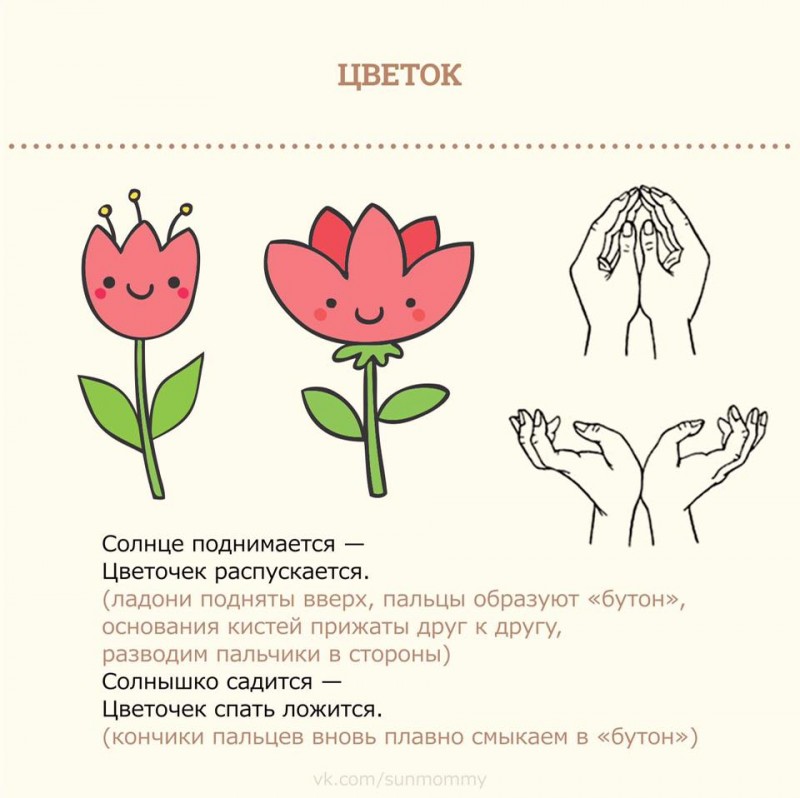                    Завтрак:                    Занятие: Чтение художественной литературы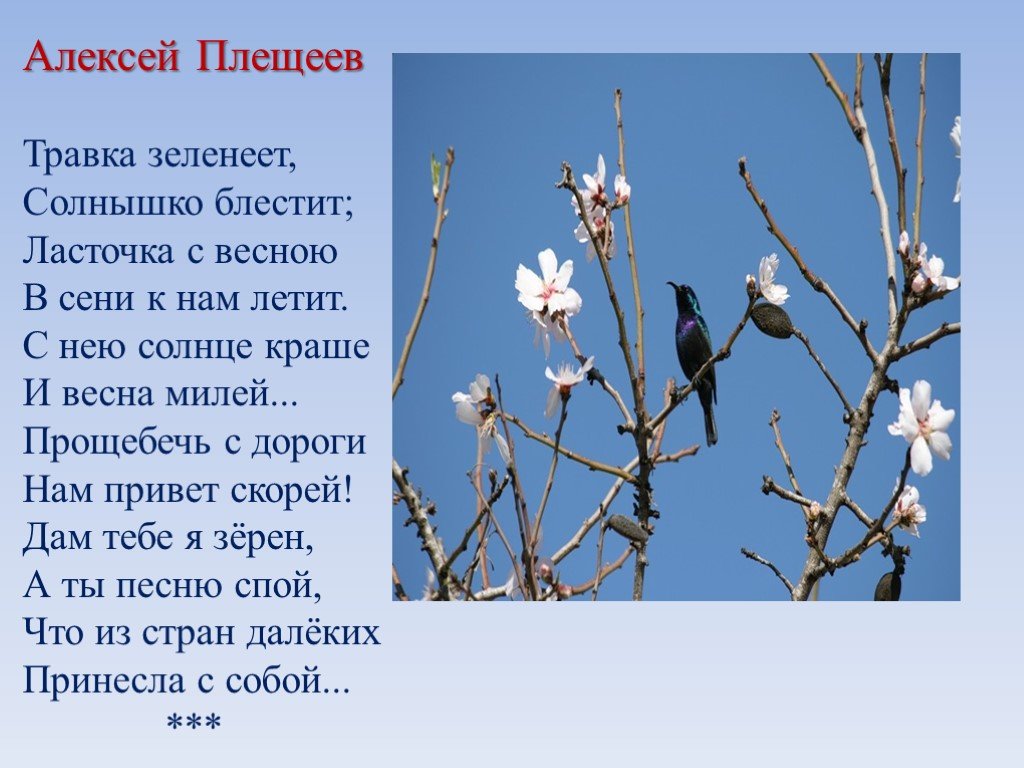 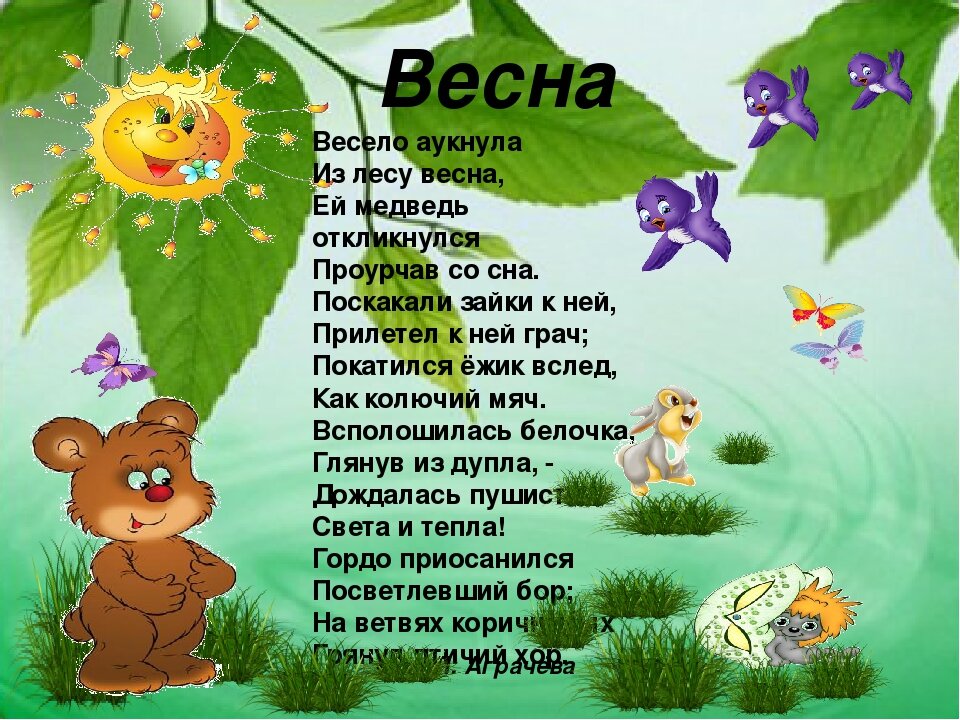 Музыка  по плану музыкального руководителя.